New Hampshire Soccer AssociationBoard Meeting Minutes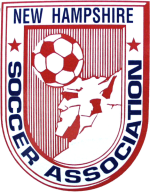 January 8, 2013Attendees: Bob Willey, candia campbell, Dan Wyborney, Tom Haydock, John Ferreira, Cory Halvorsen, Mark Chagnon, Bill Thornton, Mark Sadler,  Jeff Cousineau, Brian Goddu, Ric Marion, Carla NastriMeeting called to order at  6:40 PMSecretary Report:  Written report attached.  candia campbell  made a motion to accept.  Cory Halvorsen seconded.  Minutes accepted.  Treasurers Report:  Written report attached. Dan Wyborney makes a motion to submit for audit.  Mark Chagnon seconded it.  Executive VP:  Written report attached.  Recreation VP:  Witten report attachedCompetitive VP:  No written report attached.  Adult VP:   Written report attached.  For the high school age players that play in the summer league, the high schools are requiring that the players may get injured if they want to play in high school field.VP Indoor:   Written report attached.  Sports Zone has agreed to come back.  Grantham is possibly interested in coming back.  candia makes a proposal that for this season only the futsal players will be charged a $5.00 state player fee instead of the usual $8.00 since the season is already underway.  Dan Wyborney seconded it.   Motion passed.TOPS Soccer:  See EVP Report.  candia is going to meet with Julie and Angela  to regroup .President’s Report:  Written report attached.  State Coach of Education:  No written report attached.State Coach of ODP:  Written report attached.  State Referee: Committee:  Written report attached.State Administrator:   Written report attached.State Registrar:  Written report attached.Risk Management:  Written report attached.Bookkeeper:  Ongoing Business:AGM:  Registration 9:30-10:00AM Meeting 10:00-11:00AMIntern Status:  There are two or three possibilities.  They have interviewed one.Website:  New site is up.  Move the Soccer Month from under Recreation to its on section on the website.US Youth Soccer Workshop - Bob will schedule a meeting with Admiral for Saturday eveningNew Business:InitiativesGood of the Game Jimmy Brooks former NH referee was assigned as AR in an international friendly.Next Board Meeting:  is the AGM at Daniel Webster College at 10:00AM-11:00AM.  candia made a motion to adjourn the meeting.  Mark seconded it.Meeting adjourned at 8:07PMRespectfully Submitted,Carla NastriNHSA Secretary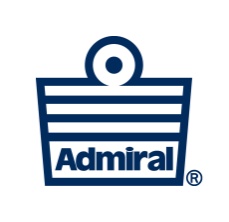 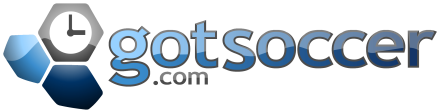 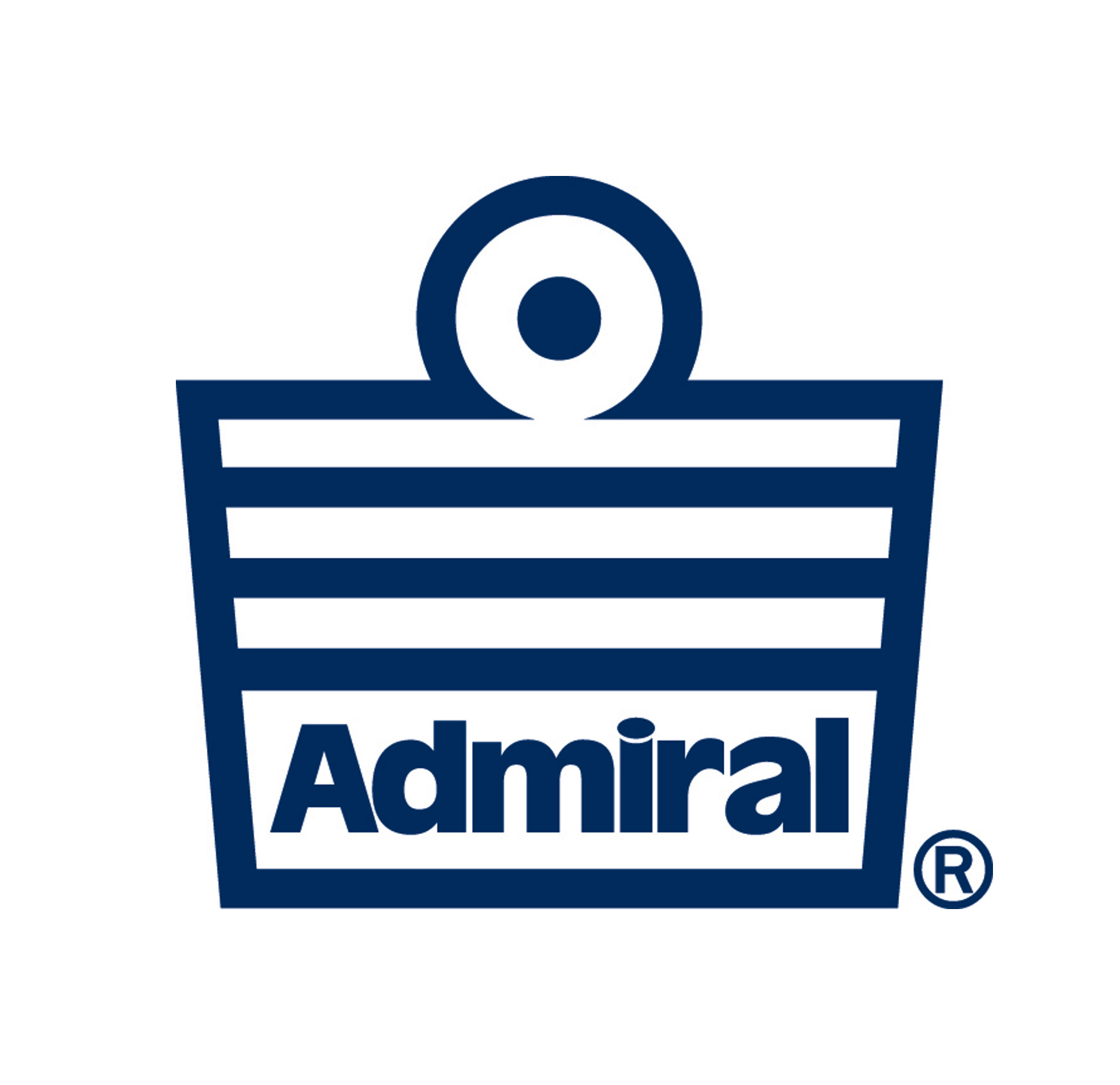 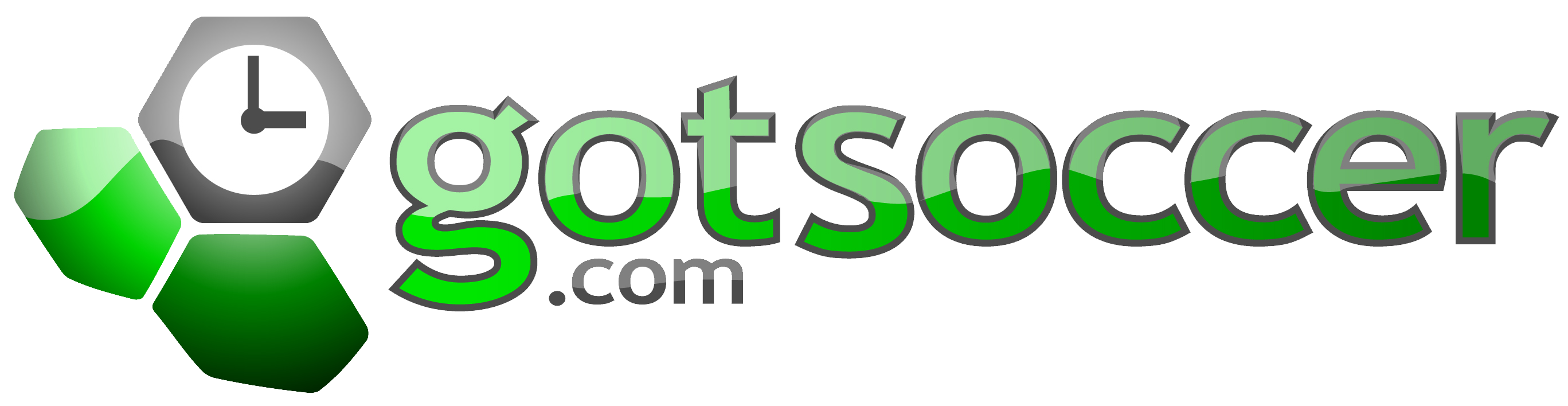 